103學年度第1學期「畫面」徵文比賽　佳作活動名稱：2011台中一中第十九屆熱門音樂社最終大型成果發表會那篇關於青春的樂章織品二　邱孟婕　　還記得高二那年，我們被學長姊帶出去與外校交換自製的名片，然後笨拙地向對方介紹自己。原本以為這只是一個流於形式的職責舉動，卻從沒想過，就僅此這麼一個小小的舉動，竟可以把原本陌生的我們串連成了一個大家庭。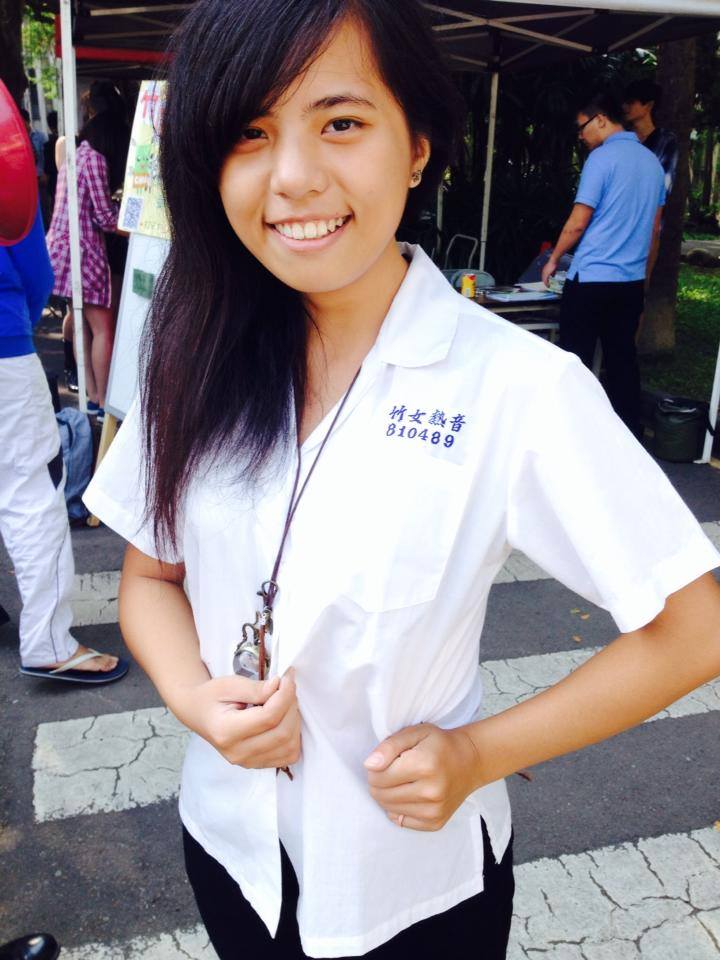 　　我們，是一群來自台灣南北各地、不同學校的高中生。我們有著不一樣的背景，卻都不約而同地在高中時加入了學校裡的熱門音樂社，並成為社團的公關幹部代表，憑藉著網路、書信和電話，我們認識了彼此，也參與著彼此的社團成果發表會、互相交流。雖然我們都來自不同的地方，可是在當時卻都同樣追尋著相同的夢想──搖滾與音樂。　　十七歲的那年夏天，是我們大家在升上高三、離開社團前，最後一場成果發表會的演出時刻。為不衝突彼此的表演時間，我們交錯訂下表演的日期、排定行程，約定好要去看彼此的最後一場演出。　　時間過得飛快，轉眼便到了那個夏天的最後一場成果發表會──台中一中熱門音樂社暨最終大型成果發表會──這一天，我們大夥聚集到了台中，像往常見面般一樣地打鬧著。在等待表演開始的同時，我們聊著音樂、聊著樂器，也聊著未來……，既然平時的聯繫大多都是在網路上，能見面的機會實在不多，所以我們大家都非常珍惜能夠面對面相處的時光，你一句我一句的大肆聊著，直到表演的布幕被悄悄地拉開。　　一─二─三─四──數著節拍，鼓手敲打鼓棒，拉開了表演的序幕。看著台上的人聲嘶力竭地唱著，與樂手們共同奏著十七歲最後的旋律，彷彿就要幻化成一篇篇永恆的樂章。那音符的竄動，震撼著整個台中一中的校園，也震撼著那在我們心中，熊熊燃燒著的十七歲半成年的夢想。忽然之間，一首首歌曲高潮迭起、接踵而至──吉他的音色在吉他手的指間撥弄跳躍、轉換，猶似在訴說著千百種不同的故事，卻又不經意交錯成一句句美麗的樂句，然而鍵盤隨即加入，音符在黑白的琴鍵間舞動，輕盈且不著痕跡地，賦予歌曲華麗的點綴色彩；主唱的聲線隨著音樂的情緒波盪，時而高亢宏亮，時而平穩渾厚，宛如坐上了一台雲霄飛車，並在起伏的瞬間，跟著樂器的旋律傾倒心扉，亦踏著陣陣的鼓聲，透著麥克風用力地唱出最純粹的夢……。此時此刻，什麼都不消多說，只管聚精會神地沉醉在音樂之中，跟著音樂一同搖擺，揮霍僅此一次的青春！　　倏地表演來到了尾聲，全場的氣氛逐漸凝重。就在這時，貝斯的聲音兀自地溫柔奏著，那獨特的音頻聽起來逍遙自適，渾然忘我，但當和著其他樂器時，卻又如此協調，彷彿一面最強而有力的後盾，支撐著整部樂曲；也彷彿一個敦厚的老人，樸實且穩重地唱著最溫暖的旋律，把整場表演帶至真正的高潮並完美落地，畫下美麗的驚嘆號。　　由於貝斯的音調總是太過低沉，讓人難以捉摸，平常也很少有人會去注意，所以當聽到如此優美的低音時總令人難免驚呼。我想我永遠也忘不了最後那一幕精彩的貝斯演奏，而那貝斯手的模樣亦清晰地烙印在我的心上。　　時間又悄悄地走了幾步，我還記得那時剛升上高三，我經常不經意地輕輕觸著那心上的烙印，滿是歡喜地回味當時的情景。只是，誰也沒有料想到，當時使全場觀眾嘆為觀止的表演，竟真正成了一席空前絕後的絕響──一場意外，讓那位貝斯手毫無預警地長出了一對翅膀，且朝那無邊無際的天空，頭也不回地飛了出去；而那原本該是美麗的烙印，不知怎地就在轉瞬間失卻了原有的魅力，反成為一道隱隱作痛、不堪入目的瘡疤。　　俯仰之間，三年過去了，風兒徐徐吹過了窗邊，悄悄訴說著夜晚的寧靜。靜靜地，我數著時間的步履，一步一步，踏著一分一秒的荏苒，隨著夜晚的寂靜越趨沉重。　　夜越來越深，微涼的風自窗口的縫隙間竄入，並攜著孤獨的情緒，不經意地爬上心頭。那秋天特有的氣息，掃落了依附在樹梢上的枯葉，把大地逐步渲染成一片金黃。黃澄澄的季節，看似燦爛耀眼，卻總是將埋藏在心底深處的思念，猶如落葉般散落在心扉上，漫漫堆積。　　隨著光陰的流逝，那道瘡疤似乎也已不那麼疼痛，即使我仍常常會在某個夜晚，又或者某個獨處的片刻，猛然想起我還有這麼一位彈貝斯的好朋友。　　即便現在已不再玩音樂，也還總是聽著音樂、隨意哼唱著歌曲，而每當我覺得沮喪的時候，每當我遇到挫折的時候，每當我掉落谷底的時候，那自耳機裡傳出來的樂曲，和在裡面的貝斯的音調總會變得莫名溫柔，並且格外清晰，彷彿他就站在我的面前彈奏著貝斯，好像回到當時他在舞台上，神乎其技地演奏著、努力完成當時夢想的模樣……；總覺得冥冥之中，就好像他在我身旁提醒著我要繼續加油，不要輕易放棄！　　我們的十七歲，曾經如此刻骨銘心地，懷著狂野似野獸般對音樂的熱忱，用力刻下專屬於我們的青春印記，我想，在經過幾年的流轉後，也不會輕易忘懷吧。至於那隱隱作痛的疤痕，就讓所有的傷痛都化作深深的思念，隨著風飄去遠方。　　還唱著和當年相同的歌呢？